《文创商品设计》教学大纲课程名称：文创商品设计课程名称：文创商品设计课程名称：文创商品设计课程名称：文创商品设计课程名称：文创商品设计课程名称：文创商品设计课程类别（必修/选修）：选修课程类别（必修/选修）：选修课程类别（必修/选修）：选修课程类别（必修/选修）：选修课程类别（必修/选修）：选修课程英文名称：Cultural and creative goods design课程英文名称：Cultural and creative goods design课程英文名称：Cultural and creative goods design课程英文名称：Cultural and creative goods design课程英文名称：Cultural and creative goods design课程英文名称：Cultural and creative goods design课程英文名称：Cultural and creative goods design课程英文名称：Cultural and creative goods design课程英文名称：Cultural and creative goods design课程英文名称：Cultural and creative goods design课程英文名称：Cultural and creative goods design总学时/周学时/学分：32/2/2总学时/周学时/学分：32/2/2总学时/周学时/学分：32/2/2总学时/周学时/学分：32/2/2总学时/周学时/学分：32/2/2总学时/周学时/学分：32/2/2其中实验/实践学时：其中实验/实践学时：其中实验/实践学时：其中实验/实践学时：其中实验/实践学时：先修课程：先修课程：先修课程：先修课程：先修课程：先修课程：先修课程：先修课程：先修课程：先修课程：先修课程：授课时间：星期三 1-2节 1-16周授课时间：星期三 1-2节 1-16周授课时间：星期三 1-2节 1-16周授课时间：星期三 1-2节 1-16周授课时间：星期三 1-2节 1-16周授课时间：星期三 1-2节 1-16周授课地点：授课地点：授课地点：授课地点：授课地点：授课对象：2018多媒体授课对象：2018多媒体授课对象：2018多媒体授课对象：2018多媒体授课对象：2018多媒体授课对象：2018多媒体授课对象：2018多媒体授课对象：2018多媒体授课对象：2018多媒体授课对象：2018多媒体授课对象：2018多媒体开课学院：东莞理工学院开课学院：东莞理工学院开课学院：东莞理工学院开课学院：东莞理工学院开课学院：东莞理工学院开课学院：东莞理工学院开课学院：东莞理工学院开课学院：东莞理工学院开课学院：东莞理工学院开课学院：东莞理工学院开课学院：东莞理工学院任课教师姓名/职称：林雅惠任课教师姓名/职称：林雅惠任课教师姓名/职称：林雅惠任课教师姓名/职称：林雅惠任课教师姓名/职称：林雅惠任课教师姓名/职称：林雅惠任课教师姓名/职称：林雅惠任课教师姓名/职称：林雅惠任课教师姓名/职称：林雅惠任课教师姓名/职称：林雅惠任课教师姓名/职称：林雅惠答疑时间、地点与方式：答疑时间、地点与方式：答疑时间、地点与方式：答疑时间、地点与方式：答疑时间、地点与方式：答疑时间、地点与方式：答疑时间、地点与方式：答疑时间、地点与方式：答疑时间、地点与方式：答疑时间、地点与方式：答疑时间、地点与方式：课程考核方式：开卷（）闭卷（）课程论文（）其它（V）课程考核方式：开卷（）闭卷（）课程论文（）其它（V）课程考核方式：开卷（）闭卷（）课程论文（）其它（V）课程考核方式：开卷（）闭卷（）课程论文（）其它（V）课程考核方式：开卷（）闭卷（）课程论文（）其它（V）课程考核方式：开卷（）闭卷（）课程论文（）其它（V）课程考核方式：开卷（）闭卷（）课程论文（）其它（V）课程考核方式：开卷（）闭卷（）课程论文（）其它（V）课程考核方式：开卷（）闭卷（）课程论文（）其它（V）课程考核方式：开卷（）闭卷（）课程论文（）其它（V）课程考核方式：开卷（）闭卷（）课程论文（）其它（V）使用教材：自製教材教学参考资料：1文化创意产业概论（全国高等院校艺术设计专业“十三五”规划教材）/作者: 吴存东、吴琼/编着出版社
中国经济出版社/出版时间:2010年01月2. 产品设计(第2版中国高等院校艺术设计专业系列教材)/ 王虹，沈杰，张展　/出版社:上海人民美术出版社/出版时间:2006年01月  使用教材：自製教材教学参考资料：1文化创意产业概论（全国高等院校艺术设计专业“十三五”规划教材）/作者: 吴存东、吴琼/编着出版社
中国经济出版社/出版时间:2010年01月2. 产品设计(第2版中国高等院校艺术设计专业系列教材)/ 王虹，沈杰，张展　/出版社:上海人民美术出版社/出版时间:2006年01月  使用教材：自製教材教学参考资料：1文化创意产业概论（全国高等院校艺术设计专业“十三五”规划教材）/作者: 吴存东、吴琼/编着出版社
中国经济出版社/出版时间:2010年01月2. 产品设计(第2版中国高等院校艺术设计专业系列教材)/ 王虹，沈杰，张展　/出版社:上海人民美术出版社/出版时间:2006年01月  使用教材：自製教材教学参考资料：1文化创意产业概论（全国高等院校艺术设计专业“十三五”规划教材）/作者: 吴存东、吴琼/编着出版社
中国经济出版社/出版时间:2010年01月2. 产品设计(第2版中国高等院校艺术设计专业系列教材)/ 王虹，沈杰，张展　/出版社:上海人民美术出版社/出版时间:2006年01月  使用教材：自製教材教学参考资料：1文化创意产业概论（全国高等院校艺术设计专业“十三五”规划教材）/作者: 吴存东、吴琼/编着出版社
中国经济出版社/出版时间:2010年01月2. 产品设计(第2版中国高等院校艺术设计专业系列教材)/ 王虹，沈杰，张展　/出版社:上海人民美术出版社/出版时间:2006年01月  使用教材：自製教材教学参考资料：1文化创意产业概论（全国高等院校艺术设计专业“十三五”规划教材）/作者: 吴存东、吴琼/编着出版社
中国经济出版社/出版时间:2010年01月2. 产品设计(第2版中国高等院校艺术设计专业系列教材)/ 王虹，沈杰，张展　/出版社:上海人民美术出版社/出版时间:2006年01月  使用教材：自製教材教学参考资料：1文化创意产业概论（全国高等院校艺术设计专业“十三五”规划教材）/作者: 吴存东、吴琼/编着出版社
中国经济出版社/出版时间:2010年01月2. 产品设计(第2版中国高等院校艺术设计专业系列教材)/ 王虹，沈杰，张展　/出版社:上海人民美术出版社/出版时间:2006年01月  使用教材：自製教材教学参考资料：1文化创意产业概论（全国高等院校艺术设计专业“十三五”规划教材）/作者: 吴存东、吴琼/编着出版社
中国经济出版社/出版时间:2010年01月2. 产品设计(第2版中国高等院校艺术设计专业系列教材)/ 王虹，沈杰，张展　/出版社:上海人民美术出版社/出版时间:2006年01月  使用教材：自製教材教学参考资料：1文化创意产业概论（全国高等院校艺术设计专业“十三五”规划教材）/作者: 吴存东、吴琼/编着出版社
中国经济出版社/出版时间:2010年01月2. 产品设计(第2版中国高等院校艺术设计专业系列教材)/ 王虹，沈杰，张展　/出版社:上海人民美术出版社/出版时间:2006年01月  使用教材：自製教材教学参考资料：1文化创意产业概论（全国高等院校艺术设计专业“十三五”规划教材）/作者: 吴存东、吴琼/编着出版社
中国经济出版社/出版时间:2010年01月2. 产品设计(第2版中国高等院校艺术设计专业系列教材)/ 王虹，沈杰，张展　/出版社:上海人民美术出版社/出版时间:2006年01月  使用教材：自製教材教学参考资料：1文化创意产业概论（全国高等院校艺术设计专业“十三五”规划教材）/作者: 吴存东、吴琼/编着出版社
中国经济出版社/出版时间:2010年01月2. 产品设计(第2版中国高等院校艺术设计专业系列教材)/ 王虹，沈杰，张展　/出版社:上海人民美术出版社/出版时间:2006年01月  课程简介：近年全球各地兴起的文化创意产业依其各地之文化产业發展背景有所差异，为生产出可以销售全球市场的文化商品需了解各文化市场差异性具备一定的探讨，文创的商品發展与一般市场稍微有些差异。文化商品發展至今已成为文化艺术与大众消费两者平衡最佳的代表，同时也为文化产业發展的载具。1.了解文化商品的意义。2.了解现代文化商品设计之發展趋势。3.透过文化资料收集及特点分析，并进行设计实作，加深学生的学习成效。4..进行初步设计实作演练，提升学生在文化商品设计相关的基础设计能力。课程简介：近年全球各地兴起的文化创意产业依其各地之文化产业發展背景有所差异，为生产出可以销售全球市场的文化商品需了解各文化市场差异性具备一定的探讨，文创的商品發展与一般市场稍微有些差异。文化商品發展至今已成为文化艺术与大众消费两者平衡最佳的代表，同时也为文化产业發展的载具。1.了解文化商品的意义。2.了解现代文化商品设计之發展趋势。3.透过文化资料收集及特点分析，并进行设计实作，加深学生的学习成效。4..进行初步设计实作演练，提升学生在文化商品设计相关的基础设计能力。课程简介：近年全球各地兴起的文化创意产业依其各地之文化产业發展背景有所差异，为生产出可以销售全球市场的文化商品需了解各文化市场差异性具备一定的探讨，文创的商品發展与一般市场稍微有些差异。文化商品發展至今已成为文化艺术与大众消费两者平衡最佳的代表，同时也为文化产业發展的载具。1.了解文化商品的意义。2.了解现代文化商品设计之發展趋势。3.透过文化资料收集及特点分析，并进行设计实作，加深学生的学习成效。4..进行初步设计实作演练，提升学生在文化商品设计相关的基础设计能力。课程简介：近年全球各地兴起的文化创意产业依其各地之文化产业發展背景有所差异，为生产出可以销售全球市场的文化商品需了解各文化市场差异性具备一定的探讨，文创的商品發展与一般市场稍微有些差异。文化商品發展至今已成为文化艺术与大众消费两者平衡最佳的代表，同时也为文化产业發展的载具。1.了解文化商品的意义。2.了解现代文化商品设计之發展趋势。3.透过文化资料收集及特点分析，并进行设计实作，加深学生的学习成效。4..进行初步设计实作演练，提升学生在文化商品设计相关的基础设计能力。课程简介：近年全球各地兴起的文化创意产业依其各地之文化产业發展背景有所差异，为生产出可以销售全球市场的文化商品需了解各文化市场差异性具备一定的探讨，文创的商品發展与一般市场稍微有些差异。文化商品發展至今已成为文化艺术与大众消费两者平衡最佳的代表，同时也为文化产业發展的载具。1.了解文化商品的意义。2.了解现代文化商品设计之發展趋势。3.透过文化资料收集及特点分析，并进行设计实作，加深学生的学习成效。4..进行初步设计实作演练，提升学生在文化商品设计相关的基础设计能力。课程简介：近年全球各地兴起的文化创意产业依其各地之文化产业發展背景有所差异，为生产出可以销售全球市场的文化商品需了解各文化市场差异性具备一定的探讨，文创的商品發展与一般市场稍微有些差异。文化商品發展至今已成为文化艺术与大众消费两者平衡最佳的代表，同时也为文化产业發展的载具。1.了解文化商品的意义。2.了解现代文化商品设计之發展趋势。3.透过文化资料收集及特点分析，并进行设计实作，加深学生的学习成效。4..进行初步设计实作演练，提升学生在文化商品设计相关的基础设计能力。课程简介：近年全球各地兴起的文化创意产业依其各地之文化产业發展背景有所差异，为生产出可以销售全球市场的文化商品需了解各文化市场差异性具备一定的探讨，文创的商品發展与一般市场稍微有些差异。文化商品發展至今已成为文化艺术与大众消费两者平衡最佳的代表，同时也为文化产业發展的载具。1.了解文化商品的意义。2.了解现代文化商品设计之發展趋势。3.透过文化资料收集及特点分析，并进行设计实作，加深学生的学习成效。4..进行初步设计实作演练，提升学生在文化商品设计相关的基础设计能力。课程简介：近年全球各地兴起的文化创意产业依其各地之文化产业發展背景有所差异，为生产出可以销售全球市场的文化商品需了解各文化市场差异性具备一定的探讨，文创的商品發展与一般市场稍微有些差异。文化商品發展至今已成为文化艺术与大众消费两者平衡最佳的代表，同时也为文化产业發展的载具。1.了解文化商品的意义。2.了解现代文化商品设计之發展趋势。3.透过文化资料收集及特点分析，并进行设计实作，加深学生的学习成效。4..进行初步设计实作演练，提升学生在文化商品设计相关的基础设计能力。课程简介：近年全球各地兴起的文化创意产业依其各地之文化产业發展背景有所差异，为生产出可以销售全球市场的文化商品需了解各文化市场差异性具备一定的探讨，文创的商品發展与一般市场稍微有些差异。文化商品發展至今已成为文化艺术与大众消费两者平衡最佳的代表，同时也为文化产业發展的载具。1.了解文化商品的意义。2.了解现代文化商品设计之發展趋势。3.透过文化资料收集及特点分析，并进行设计实作，加深学生的学习成效。4..进行初步设计实作演练，提升学生在文化商品设计相关的基础设计能力。课程简介：近年全球各地兴起的文化创意产业依其各地之文化产业發展背景有所差异，为生产出可以销售全球市场的文化商品需了解各文化市场差异性具备一定的探讨，文创的商品發展与一般市场稍微有些差异。文化商品發展至今已成为文化艺术与大众消费两者平衡最佳的代表，同时也为文化产业發展的载具。1.了解文化商品的意义。2.了解现代文化商品设计之發展趋势。3.透过文化资料收集及特点分析，并进行设计实作，加深学生的学习成效。4..进行初步设计实作演练，提升学生在文化商品设计相关的基础设计能力。课程简介：近年全球各地兴起的文化创意产业依其各地之文化产业發展背景有所差异，为生产出可以销售全球市场的文化商品需了解各文化市场差异性具备一定的探讨，文创的商品發展与一般市场稍微有些差异。文化商品發展至今已成为文化艺术与大众消费两者平衡最佳的代表，同时也为文化产业發展的载具。1.了解文化商品的意义。2.了解现代文化商品设计之發展趋势。3.透过文化资料收集及特点分析，并进行设计实作，加深学生的学习成效。4..进行初步设计实作演练，提升学生在文化商品设计相关的基础设计能力。课程教学目标A.理解－创意产业的概述与应用文化B.运用－学会文化元素应用与设计加值C.综合－找到适合的创意体现于文化传递上。一、知识目标：1.文化元素應用的概念、方法、逻辑、结构及重要性；2.文創产品设计的模式应用,交互应用与细项处理。二、能力目标：1. 熟练产品设计概念建立,并且能够独立思考与解题；2. 分析判断与下决定的过的建立。三、素质目标：1. 培养学生具有主动练习、持之以恒、认知文创商品设计的真实想法、探究设计态度和意识；课程教学目标A.理解－创意产业的概述与应用文化B.运用－学会文化元素应用与设计加值C.综合－找到适合的创意体现于文化传递上。一、知识目标：1.文化元素應用的概念、方法、逻辑、结构及重要性；2.文創产品设计的模式应用,交互应用与细项处理。二、能力目标：1. 熟练产品设计概念建立,并且能够独立思考与解题；2. 分析判断与下决定的过的建立。三、素质目标：1. 培养学生具有主动练习、持之以恒、认知文创商品设计的真实想法、探究设计态度和意识；课程教学目标A.理解－创意产业的概述与应用文化B.运用－学会文化元素应用与设计加值C.综合－找到适合的创意体现于文化传递上。一、知识目标：1.文化元素應用的概念、方法、逻辑、结构及重要性；2.文創产品设计的模式应用,交互应用与细项处理。二、能力目标：1. 熟练产品设计概念建立,并且能够独立思考与解题；2. 分析判断与下决定的过的建立。三、素质目标：1. 培养学生具有主动练习、持之以恒、认知文创商品设计的真实想法、探究设计态度和意识；课程教学目标A.理解－创意产业的概述与应用文化B.运用－学会文化元素应用与设计加值C.综合－找到适合的创意体现于文化传递上。一、知识目标：1.文化元素應用的概念、方法、逻辑、结构及重要性；2.文創产品设计的模式应用,交互应用与细项处理。二、能力目标：1. 熟练产品设计概念建立,并且能够独立思考与解题；2. 分析判断与下决定的过的建立。三、素质目标：1. 培养学生具有主动练习、持之以恒、认知文创商品设计的真实想法、探究设计态度和意识；课程教学目标A.理解－创意产业的概述与应用文化B.运用－学会文化元素应用与设计加值C.综合－找到适合的创意体现于文化传递上。一、知识目标：1.文化元素應用的概念、方法、逻辑、结构及重要性；2.文創产品设计的模式应用,交互应用与细项处理。二、能力目标：1. 熟练产品设计概念建立,并且能够独立思考与解题；2. 分析判断与下决定的过的建立。三、素质目标：1. 培养学生具有主动练习、持之以恒、认知文创商品设计的真实想法、探究设计态度和意识；课程教学目标A.理解－创意产业的概述与应用文化B.运用－学会文化元素应用与设计加值C.综合－找到适合的创意体现于文化传递上。一、知识目标：1.文化元素應用的概念、方法、逻辑、结构及重要性；2.文創产品设计的模式应用,交互应用与细项处理。二、能力目标：1. 熟练产品设计概念建立,并且能够独立思考与解题；2. 分析判断与下决定的过的建立。三、素质目标：1. 培养学生具有主动练习、持之以恒、认知文创商品设计的真实想法、探究设计态度和意识；课程教学目标A.理解－创意产业的概述与应用文化B.运用－学会文化元素应用与设计加值C.综合－找到适合的创意体现于文化传递上。一、知识目标：1.文化元素應用的概念、方法、逻辑、结构及重要性；2.文創产品设计的模式应用,交互应用与细项处理。二、能力目标：1. 熟练产品设计概念建立,并且能够独立思考与解题；2. 分析判断与下决定的过的建立。三、素质目标：1. 培养学生具有主动练习、持之以恒、认知文创商品设计的真实想法、探究设计态度和意识；本课程与学生核心能力培养之间的关联(授课对象为理工科专业学生的课程填写此栏）：□核心能力1. ■核心能力2. ■核心能力3.□核心能力4.□核心能力5.■核心能力6. □核心能力7．□核心能力8．本课程与学生核心能力培养之间的关联(授课对象为理工科专业学生的课程填写此栏）：□核心能力1. ■核心能力2. ■核心能力3.□核心能力4.□核心能力5.■核心能力6. □核心能力7．□核心能力8．本课程与学生核心能力培养之间的关联(授课对象为理工科专业学生的课程填写此栏）：□核心能力1. ■核心能力2. ■核心能力3.□核心能力4.□核心能力5.■核心能力6. □核心能力7．□核心能力8．本课程与学生核心能力培养之间的关联(授课对象为理工科专业学生的课程填写此栏）：□核心能力1. ■核心能力2. ■核心能力3.□核心能力4.□核心能力5.■核心能力6. □核心能力7．□核心能力8．理论教学进程表理论教学进程表理论教学进程表理论教学进程表理论教学进程表理论教学进程表理论教学进程表理论教学进程表理论教学进程表理论教学进程表理论教学进程表周次教学主题主讲教师学时数教学的重点、难点、课程思政融入点教学的重点、难点、课程思政融入点教学的重点、难点、课程思政融入点教学模式（线上/混合式/线下教学方法教学方法作业安排1文化创意概念林雅惠2文化是什么/文化推展的优与缺难点:从文化各观点看待设计课程思政融入点:从文化各观点看待设计,让学生可以理解设计产品的各種可行方向,且分析相应的问题文化是什么/文化推展的优与缺难点:从文化各观点看待设计课程思政融入点:从文化各观点看待设计,让学生可以理解设计产品的各種可行方向,且分析相应的问题文化是什么/文化推展的优与缺难点:从文化各观点看待设计课程思政融入点:从文化各观点看待设计,让学生可以理解设计产品的各種可行方向,且分析相应的问题线上/混合式：优学院(资源平台)讲授讲授家鄉介紹2文化创意产业特征林雅惠2产业与创意与文化的结合－文创的多变性难点:找尋文化特徵课程思政融入点:找尋文化特徵並且運用執行产业与创意与文化的结合－文创的多变性难点:找尋文化特徵课程思政融入点:找尋文化特徵並且運用執行产业与创意与文化的结合－文创的多变性难点:找尋文化特徵课程思政融入点:找尋文化特徵並且運用執行线上/混合式：优学院(资源平台)讲授讲授家鄉特色3文化创意产业发展的功能与意义林雅惠2文创的实质帮助－正确的使用文化创意的策略难点:正确的使用文化创意的策略课程思政融入点:让学生可以理解文化多層次,透过文化理解與發展,让設計生活更多彩文创的实质帮助－正确的使用文化创意的策略难点:正确的使用文化创意的策略课程思政融入点:让学生可以理解文化多層次,透过文化理解與發展,让設計生活更多彩文创的实质帮助－正确的使用文化创意的策略难点:正确的使用文化创意的策略课程思政融入点:让学生可以理解文化多層次,透过文化理解與發展,让設計生活更多彩线上/混合式：优学院(资源平台)讲授讲授分組課堂筆記整理4文化创意产业实务林雅惠2文创的实质帮助－正确的使用文化创意的策略难点:正确使用创意的策略课程思政融入点:透過實際案例理解文化設計之過程文创的实质帮助－正确的使用文化创意的策略难点:正确使用创意的策略课程思政融入点:透過實際案例理解文化設計之過程文创的实质帮助－正确的使用文化创意的策略难点:正确使用创意的策略课程思政融入点:透過實際案例理解文化設計之過程线上/混合式：优学院(资源平台)讲授讲授分組課堂筆記整理7文创产业下的活动形式林雅惠2活动举办的模式介绍/無法融入生活驗證课程难点:理解文创产业下的活动形式课程思政融入点:提高要求让学生作品美感提升活动举办的模式介绍/無法融入生活驗證课程难点:理解文创产业下的活动形式课程思政融入点:提高要求让学生作品美感提升活动举办的模式介绍/無法融入生活驗證课程难点:理解文创产业下的活动形式课程思政融入点:提高要求让学生作品美感提升线上/混合式：优学院(资源平台)综合综合課堂筆記整理9全球时代的文化创意产业林雅惠2全球性文化活動參考價值/無法融入生活驗證课程难点:理解全球性文化活動课程思政融入点: 从文化各观点看待设计,让学生可以理解设计产品的各種可行方向,且分析相应的问题全球性文化活動參考價值/無法融入生活驗證课程难点:理解全球性文化活動课程思政融入点: 从文化各观点看待设计,让学生可以理解设计产品的各種可行方向,且分析相应的问题全球性文化活動參考價值/無法融入生活驗證课程难点:理解全球性文化活動课程思政融入点: 从文化各观点看待设计,让学生可以理解设计产品的各種可行方向,且分析相应的问题线上/混合式：优学院(资源平台)综合综合課堂筆記整理10各國的文创产业林雅惠2全球性文化活動參考價值/無法融入生活驗證课程难点:理解各國的文创产业课程思政融入点: 从文化各观点看待设计,让学生可以理解设计产品的各種可行方向,且分析相应的问题全球性文化活動參考價值/無法融入生活驗證课程难点:理解各國的文创产业课程思政融入点: 从文化各观点看待设计,让学生可以理解设计产品的各種可行方向,且分析相应的问题全球性文化活動參考價值/無法融入生活驗證课程难点:理解各國的文创产业课程思政融入点: 从文化各观点看待设计,让学生可以理解设计产品的各種可行方向,且分析相应的问题线上/混合式：优学院(资源平台)综合综合文创比较合计：合计：合计：14实践教学进程表实践教学进程表实践教学进程表实践教学进程表实践教学进程表实践教学进程表实践教学进程表实践教学进程表实践教学进程表实践教学进程表实践教学进程表周次实验项目名称主讲教授学时重点、难点、课程思政融入点重点、难点、课程思政融入点重点、难点、课程思政融入点项目类型（验证/综合/设计）教学手段教学手段教学手段5创意的设计方法林雅惠2元素的收集与设计运用－设计流程的多变性难点:设计运用课程思政融入点:创意设计草稿实际演练,多张的设计让学生实战演练.練習問題分析與抓重點元素的收集与设计运用－设计流程的多变性难点:设计运用课程思政融入点:创意设计草稿实际演练,多张的设计让学生实战演练.練習問題分析與抓重點元素的收集与设计运用－设计流程的多变性难点:设计运用课程思政融入点:创意设计草稿实际演练,多张的设计让学生实战演练.練習問題分析與抓重點综合設計方法筆記設計方法筆記設計方法筆記6文化创意的设计方法2林雅惠2文化元素的收集与设计运用－设计流程的多变性难点:设计运用课程思政融入点:要求學生理解並且應用作品中文化元素的收集与设计运用－设计流程的多变性难点:设计运用课程思政融入点:要求學生理解並且應用作品中文化元素的收集与设计运用－设计流程的多变性难点:设计运用课程思政融入点:要求學生理解並且應用作品中综合設計方法筆記設計方法筆記設計方法筆記8期中报告林雅惠2全球性文化活動參考價值/無法融入生活驗證课程难点:理解设计产品的各種可行方向,且分析相应的问题课程思政融入点: 从文化各观点看待设计,让学生可以理解设计产品的各種可行方向,且分析相应的问题全球性文化活動參考價值/無法融入生活驗證课程难点:理解设计产品的各種可行方向,且分析相应的问题课程思政融入点: 从文化各观点看待设计,让学生可以理解设计产品的各種可行方向,且分析相应的问题全球性文化活動參考價值/無法融入生活驗證课程难点:理解设计产品的各種可行方向,且分析相应的问题课程思政融入点: 从文化各观点看待设计,让学生可以理解设计产品的各種可行方向,且分析相应的问题综合ＰＰＴ報告ＰＰＴ報告ＰＰＴ報告11期末提报-文创及影片呈现提案林雅惠2地方主题各组企划及影片报告－找出切入点(食衣住行育乐)难点: 提高整体性课程思政融入点:提高要求让学生作品提高整体性地方主题各组企划及影片报告－找出切入点(食衣住行育乐)难点: 提高整体性课程思政融入点:提高要求让学生作品提高整体性地方主题各组企划及影片报告－找出切入点(食衣住行育乐)难点: 提高整体性课程思政融入点:提高要求让学生作品提高整体性综合ＰＰＴ報告及讨论ＰＰＴ報告及讨论ＰＰＴ報告及讨论12企划书及影片呈现1林雅惠2企划书的内容与流程－让文化性纳入企画书中难点: 提高整体性课程思政融入点:撰寫文案透过系统性整理方式,来厘清帮助设计方案企划书的内容与流程－让文化性纳入企画书中难点: 提高整体性课程思政融入点:撰寫文案透过系统性整理方式,来厘清帮助设计方案企划书的内容与流程－让文化性纳入企画书中难点: 提高整体性课程思政融入点:撰寫文案透过系统性整理方式,来厘清帮助设计方案综合企劃書前章及讨论企劃書前章及讨论企劃書前章及讨论13企划书及影片呈现2林雅惠2企划书的内容与流程－让文化性纳入企画书中难点: 提高整体性课程思政融入点:撰寫文案透过系统性整理方式,来厘清帮助设计方案企划书的内容与流程－让文化性纳入企画书中难点: 提高整体性课程思政融入点:撰寫文案透过系统性整理方式,来厘清帮助设计方案企划书的内容与流程－让文化性纳入企画书中难点: 提高整体性课程思政融入点:撰寫文案透过系统性整理方式,来厘清帮助设计方案综合企劃書後章及讨论企劃書後章及讨论企劃書後章及讨论14草模制作与产品推广视觉呈现林雅惠2草模製作/草模呈現與實用性結合之困難度难点:草模呈現與實用性結合课程思政融入点:透過草模看見自己設計產品的缺點草模製作/草模呈現與實用性結合之困難度难点:草模呈現與實用性結合课程思政融入点:透過草模看見自己設計產品的缺點草模製作/草模呈現與實用性結合之困難度难点:草模呈現與實用性結合课程思政融入点:透過草模看見自己設計產品的缺點综合ＰＰＴ報告及讨论ＰＰＴ報告及讨论ＰＰＴ報告及讨论15产品及影片制作与包装林雅惠2设计呈现与周边商品制作/体现商店贩卖的概念难点:提高整体性课程思政融入点:设计自己的产品实际做出模型制作来验证自己的作品设计呈现与周边商品制作/体现商店贩卖的概念难点:提高整体性课程思政融入点:设计自己的产品实际做出模型制作来验证自己的作品设计呈现与周边商品制作/体现商店贩卖的概念难点:提高整体性课程思政融入点:设计自己的产品实际做出模型制作来验证自己的作品综合宣傳方式宣傳方式宣傳方式16期末作业展林雅惠2地方文化财的分析与元素运用－文创企画书难点: 分析与运用课程思政融入点:配合产业的设计需求加入设计的训练让学生快速进入设计的要求地方文化财的分析与元素运用－文创企画书难点: 分析与运用课程思政融入点:配合产业的设计需求加入设计的训练让学生快速进入设计的要求地方文化财的分析与元素运用－文创企画书难点: 分析与运用课程思政融入点:配合产业的设计需求加入设计的训练让学生快速进入设计的要求综合企画书、影片及海報企画书、影片及海報企画书、影片及海報考核方法及标准考核方法及标准考核方法及标准考核方法及标准考核方法及标准考核方法及标准考核方法及标准考核方法及标准考核方法及标准考核方法及标准考核方法及标准考核形式考核形式考核形式考核形式考核形式评价标准评价标准评价标准评价标准权重权重考核形式考核形式考核形式考核形式考核形式评价标准评价标准评价标准评价标准权重权重课题执行成果课题执行成果课题执行成果课题执行成果课题执行成果上课课题是否都完成，在细节上的处理有达到要求。上课课题是否都完成，在细节上的处理有达到要求。上课课题是否都完成，在细节上的处理有达到要求。上课课题是否都完成，在细节上的处理有达到要求。30%30%作业缴交情况作业缴交情况作业缴交情况作业缴交情况作业缴交情况作业的执行完成度。作业的执行完成度。作业的执行完成度。作业的执行完成度。30%30%期中展期中展期中展期中展期中展作品呈现完成度。作品呈现完成度。作品呈现完成度。作品呈现完成度。15%15%期末展期末展期末展期末展期末展作品呈现完成度。作品呈现完成度。作品呈现完成度。作品呈现完成度。25%25%大纲编写时间：2020.9.9大纲编写时间：2020.9.9大纲编写时间：2020.9.9大纲编写时间：2020.9.9大纲编写时间：2020.9.9大纲编写时间：2020.9.9大纲编写时间：2020.9.9大纲编写时间：2020.9.9大纲编写时间：2020.9.9大纲编写时间：2020.9.9大纲编写时间：2020.9.9系（部）审查意见：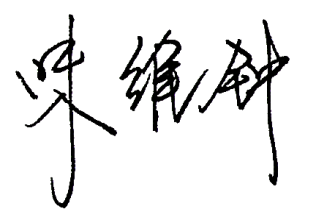 系（部）主任签名：              日期：   年   月  日系（部）审查意见：系（部）主任签名：              日期：   年   月  日系（部）审查意见：系（部）主任签名：              日期：   年   月  日系（部）审查意见：系（部）主任签名：              日期：   年   月  日系（部）审查意见：系（部）主任签名：              日期：   年   月  日系（部）审查意见：系（部）主任签名：              日期：   年   月  日系（部）审查意见：系（部）主任签名：              日期：   年   月  日系（部）审查意见：系（部）主任签名：              日期：   年   月  日系（部）审查意见：系（部）主任签名：              日期：   年   月  日系（部）审查意见：系（部）主任签名：              日期：   年   月  日系（部）审查意见：系（部）主任签名：              日期：   年   月  日